26.02.2021 года в Катон-Карагайском районном суде  в режиме онлайн проведен семинар на тему: «Примирительные процедуры».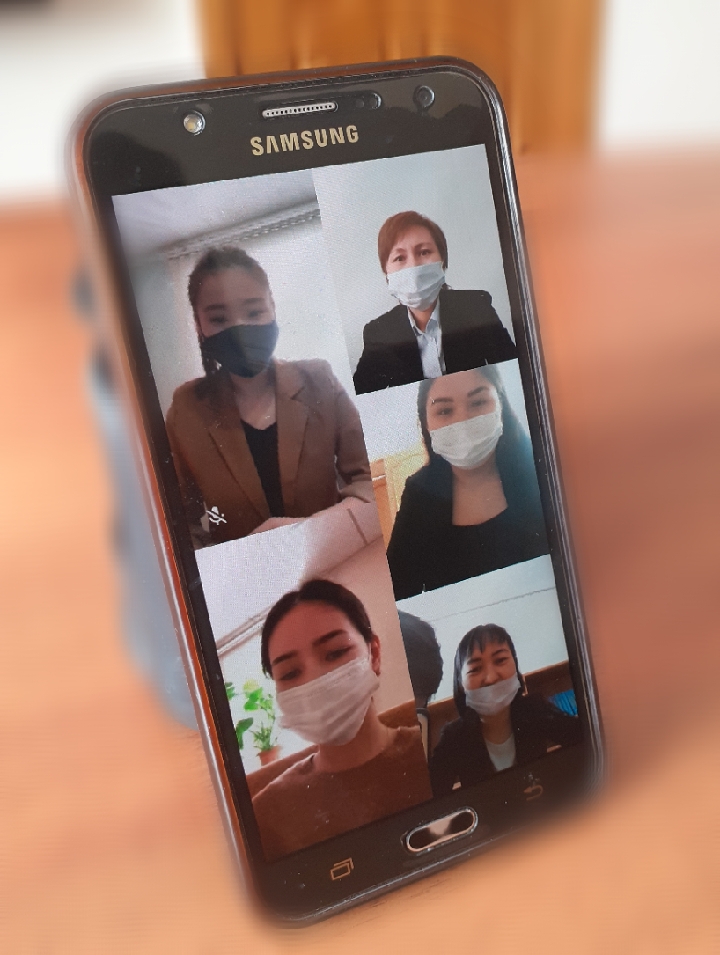 	В данном мероприятии приняли участие заинтересованные лица.Открывая мероприятие заведующая канцелярией Жансултанова Э.К. отметила, что к примирительным процедурам относятся: заключение мирового соглашения, соглашение об урегулировании спора (конфликта) в порядке медиации и соглашение об урегулировании спора в порядке партисипативной процедуры и основной целью досудебного урегулирования споров является призыв к примирению. Стоит напомнить  что, в рамках практической реализации программы «Примирение: до суда, в суде» в районе открыты и успешно функционируют  Центр примирения и  кабинет медиации в здании районного суда. В центре примирения оказывают практическую помощь лицам, обратившимся по семейным, трудовым и договорным отношениям.  	В заключении мероприятия  присутствующие обменялись мнениями, высказали свои предложения по обсуждаемой теме.Пресс-служба Катон-Карагайского районного  суда